ОПРОСНЫЙ ЛИСТ на камеры запуска (приема) очистных устройств и средств диагностики магистральных нефтегазопроводов1. Количество:   _________________2. Тип камеры (Пуска/Приема):   _________________3. Исполнения (Левое/Правое):   _________________4. Комплектация (устройство запасовки, устройство извлечения, кран консольный, площадкаобслуживания):   ________________________________________________________________________________5. Диаметр присоединительного трубопровода, мм:   _________________6. Характеристика рабочей среды:   _______________________________________________________________________________________________________________________________________________________________7. Наличие H2S и CO2 в продукции скважины:   ____________________________________________________8. Рабочее давление, МПа (кгс/см2):   ______________________________________________________________9. Рабочая температура, °С:   _____________________________________________________________________10. Скорость проникновения коррозии, мм/год:   ___________________________________________________11. Сейсмичность по 12-ти бальной шкале, баллов:   ________________________________________________12. Срок службы, лет:   __________________________________________________________________________13. Место расположения объекта, где установлен аппарат (город, район):   ____________________________14. Средняя температура наиболее холодной пятидневки, °С:   _______________________________________15. Дополнительные требования:   _________________________________________________________________Данные об организации, заполнившей опросный лист:КомпанияНазвание:	   ___________________________________________________________________________________Адрес:	   ___________________________________________________________________________________Телефон, факс:	   ________________________________E-mail:	   ________________________________Контактное лицоФИО:	________________________________Телефон:	________________________________E-mail:	________________________________________________________							М.П.                    (дата)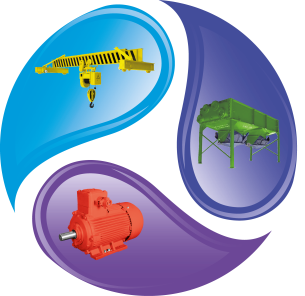 Общество с ограниченной ответственностью«ЭЛНИГО»109029, Российская Федерацияг. Москва, Боровая ул., д. 7, стр.10, оф. 411ИНН 7722822845, КПП 772201001Тел./факс (499) 390-14-00www.elnigo.rusale@elnigo.ru; support@elnigo.ru ________________________(должность)______________________(подпись)_________________________(Ф.И.О)